СОВЕТ ДЕПУТАТОВНОВОДУГИНСКОГО СЕЛЬСКОГО ПОСЕЛЕНИЯНОВОДУГИНСКОГО РАЙОНА СМОЛЕНСКОЙ ОБЛАСТИРЕШЕНИЕот  29.02.2024  года   №4	Заслушав и обсудив представленный Главой муниципального образования Новодугинское сельское поселение Новодугинского района  Смоленской области отчет о результатах его деятельности, деятельности Администрации, в том числе о решении вопросов, поставленных Советом депутатов за отчетный период с 01.01.2023 по 31.12.2023 годСовет депутатов Новодугинского сельского поселения Новодугинского района Смоленской области РЕШИЛ:	1.Утвердить отчет Главы муниципального образования Новодугинское сельское поселение Новодугинского района  Смоленской области о результатах его деятельности, деятельности Администрации, в том числе о решении вопросов, поставленных Советом депутатов за  отчетный период с 01.01.2023 по 31.12.2023 год.(прилагается).
	2. Признать деятельность Главы муниципального образования Новодугинское сельское поселение Новодугинского района Смоленской области за период с 01.01.2023 по 31.12.2023 год удовлетворительной.	3. Опубликовать настоящее решение в Новодугинской районной газете «Сельские зори» и на официальном сайте АМО «Новодугинский район» Смоленской области в разделе Новодугинское  сельское поселение.  Глава муниципального образованияНоводугинское сельское поселениеНоводугинского района Смоленской области                                          А.С.АнискинОТЧЕТ
Главы муниципального образования 
Новодугинское сельское поселение Новодугинского района Смоленской области о результатах его деятельности, деятельности Администрации, в том числе о решении вопросов, поставленных Советом депутатовза  период с 01.01.2023 по 31.12.2023 год           Прошел очередной календарный и рабочий год и в соответствии с Уставом  Новодугинского сельского поселения Новодугинского района Смоленской области  представляю вашему вниманию отчет о результатах деятельности Главы Новодугинского сельского поселения Новодугинского района Смоленской области, работы проведенной Администрацией  Новодугинского сельского поселения  за 2023 год по решению вопросов местного значения.   В состав Новодугинского сельского поселения входит 29 населенных пунктов.  Наиболее крупные: с.Новодугино,д.Бурцево, д.Рябинки,д.Княжино,д.Селище.Общая площадь земель сельского поселения составляет 171,22 квадратных километра. Общая численность Новодугинского сельского поселения составляет 3881 человека, из них около 3194  человека проживает в с.Новодугино. Количество жилых домовладений–1710.
                                               Работа  администрацииГлавным приоритетом нашей работы является исполнение полномочий, предусмотренных Федеральным законом 131-ФЗ «Об общих принципах организации местного самоуправления в Российской Федерации», Уставом поселения. Это, прежде всего, исполнение бюджета, обеспечение мер пожарной безопасности, организация водоснабжения, благоустройство, сбор налогов, участие в предупреждении и ликвидации последствий чрезвычайных ситуаций и др.Администрация сельского поселения наделяется полномочиями по решению вопросов местного значения и полномочиями для осуществления отдельных государственных полномочий, переданных органам местного самоуправления федеральными законами.     В своей работе мы стремимся к тому, чтобы ни одно обращение жителей не осталось без рассмотрения. За последние годы, в связи с приходом в нашу жизнь интернета, значительно увеличился объем работы специалистов. Для прозрачности нашей деятельности кроме бумажной документации необходимо всю информацию размещать на сайте, вносить сведения во многие появившиеся федеральные программы. По итогам 2023 года гражданам сельского поселения выдано 635 различных справок, рассмотрено 148  письменных обращений, обратилось на личный прием к Главе муниципального образования 38 человек по самым разнообразным вопросам.  Наиболее часто наши жители обращались по качеству и бесперебойному водоснабжению населения, уличному освещению, обрезке деревьев и замене контейнеров ТБО, благоустройству территории, социальным вопросам, присвоению адреса и другим вопросам. В течении года особое внимание уделялось семьям военнослужащих, участников специальной военной операции. Все их проблемы и просьбы отрабатывались максимально оперативно.
          В 2023 году проведено 10 заседаний Совета депутатов Новодугинского сельского поселения Новодугинского района Смоленской области, на которых рассмотрено и принято 53  решения по ряду важных вопросов. Администрацией  за отчетный период было издано 99 постановлений,110 распоряжений по основной деятельности  и 150 -  по личному составу, проведено 3 публичных слушания.
       Прокуратурой Новодугинского района в адрес Администрации сельского поселения было направлено 35 представлений, 6 протестов, 74 запроса, 7 рекомендаций о принятии МПА.  	Администрацией осуществляется ведение похозяйственного учета в целях учета личных подсобных хозяйств, сформировано 70 похозяйственных  книг.Содержание мест захоронения	Содержание мест захоронения это одна из главных задач нашей деятельности. Ежегодно проводиться обустройство территорий памятников воинам Великой Отечественной войны: покос сорной растительности, расчистка от снега. На территории поселения имеется 1 воинское захоронение и 6 памятных мест, среди которых братская могила 16 мирных граждан, расстрелянных и сожженных фашистами в годы ВОВ, братская могила воинов, погибших при освобождении района (д.Княжино). В 2023 году все памятные места приведены в порядок. Воинский учетАдминистрацией сельского поселения ведется исполнение отдельных государственных полномочий в части  ведения первичного воинского учета на территории сельского поселения.	Учет граждан, пребывающих в запасе, и граждан, подлежащих призыву на военную службу в ВС РФ  организован и ведется в соответствии  с требованиями  Федерального закона от 28.03.1998 № 53-ФЗ «О воинской обязанности и военной службе», от 26.02.1997г. №31-ФЗ «О мобилизации и мобилизационной подготовке»,  Положения о воинском учете, инструкции.	На первичном воинском учете состоят 911 человек, в том числе:	- офицеры –15;	- прапорщики сержанты солдаты запаса – 816;	- лица призывного и приписного возраста – 80.	23 жителя нашего поселения задействованы в специальной военной операции на Украине. Бюджет поселения           Бюджет сельского поселения – основной финансовый закон, который определяет направления деятельности органов местного самоуправления сельского поселения в соответствии с их бюджетными полномочиями и принципами управления финансовыми средствами.Доходная часть бюджета формируется за счет федеральных, региональных налогов и неналоговых доходов в соответствии с нормативами, установленными Бюджетным кодексом Российской Федерации. В 2023 году доходы бюджета составили 71174,3 тыс.р. исполнение бюджета-70566,6 т.р.(99,1%).Расходы бюджета поселения за отчетный год составили при плане 71174,3 тыс. рублей, фактически исполнено-70310,3 т.р., что составляет 98,8%.Жилищно – коммунальное хозяйство и благоустройство Значительную часть расходов занимают затраты на жилищно-коммунальное хозяйство и благоустройство. Денежные средства были израсходованы на:1) Водоснабжение:-капитальный ремонт водопроводной сети по улице Юбилейная (790м),ул.Полевая (790 м) на сумму 1198,5 тыс. рублей;-ремонт водопроводной  и канализационной  сети по улице Специалистов  на сумму 170,30 тыс.руб.2) Уличное освещение:- техническое обслуживание уличного освещения – 121,3 тыс. рублей;- оплата за  электроэнергию– 1223,5 тыс. рублей.;-оплата по энергосервисному контракту за отчетный период составила 1691,2 тыс.руб.3) Газоснабжение:-техническое обслуживание систем газоснабжения-265,6 тыс.руб;Протяженность уличной газовой сети-59,128 км., водопроводной сети-42,4 км., канализационной сети-5,9 км, уличное освещение-42,0 км.Расходы на вывоз мусора с улиц с.Новодугино составили 326,6 тыс.руб.,вывоз мусора с кладбищ -187,2 тыс.руб.  Обустроены площадки ТКО по ул.Докучаева, Стаханова, д.Семенчиха-233,58 тыс.руб.Установлен павильон автобусной остановки по ул.Труда на сумму-83,9 тыс.руб.В отчетном периоде были  выполнены следующие работы: -благоустройство общественной территории по программе «Формирование комфортной городской среды» по улице Приозерная-958,6 тыс.руб.;-благоустройство общественной территории по программе «Формирование комфортной городской среды» по улице Советская вблизи бюста П.А.Моисеенко-1289,8 тыс.руб.;- обслуживание камер уличного наблюдения на сумму 225,4 тыс.руб;-ремонт муниципального жилья-963,5 тыс.руб.Дорожное хозяйство             Протяженность автомобильных дорог общего пользования местного значения составляет 56,5 км, в т.ч. с твердым покрытием  34,0 км.За отчетный период денежные средства были израсходованы на:- ремонт дорожного полотна: ремонт дороги по ул. 1-й переулок 50 лет Победы, дороги по ул. 50 лет Победы, дороги на ул. Советская, дороги по ул. Чкалова, ремонт дороги по ул. Моисеенко,  дороги по ул. Андреевская  на общую сумму 50054,9 тыс.рублей.( 4,50 км)- зимние содержание дорог и грейдирование – 2925,7 тыс.рублей; -подсыпку дорог-651,5 тыс.рублей.           Владение, пользование и распоряжение муниципальным имуществом	 В течение отчетного периода Администрацией сельского поселения осуществлялась планомерная работа в сфере управления и распоряжения муниципальным имуществом. 	Жилой фонд, находящийся на территории  муниципального образования Новодугинское сельское поселение составляет 1710 домовладений, общей площадью  102,07 тыс.кв.м, из них  площадь муниципального жилья  - 10.6 тыс.кв.м.	За отчетный год введено в эксплуатацию 75,0 кв. метра жилья. Данное жилье введено в индивидуальном жилищном строительстве. Приватизировано 5 домовладений (331,7 кв.м).ЗаключениеЗавершая свой доклад, я хочу поблагодарить всех, кто принимал непосредственное участие в развитии поселения. Всех тех, кто оказывал поддержку и помощь в решении насущных проблем и улучшения качества жизни жителей нашего поселения. Желаю всем крепкого здоровья и успехов в добрых и благородных делах!Об отчете Главы муниципального образования Новодугинское сельское поселение Новодугинского района Смоленской области о результатах его деятельности, деятельности Администрации, в том числе о решении вопросов, поставленных Советом депутатов Новодугинского  сельского поселения Новодугинского района Смоленской области  за отчетный период с 01.01.2023 по 31.12.2023 годПриложение 
к решению Совета депутатовНоводугинского  сельского поселения Новодугинского района Смоленской областиот 29.02.2024  № 4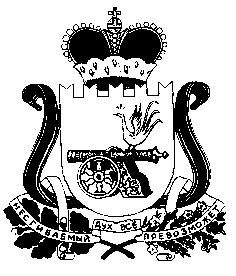 